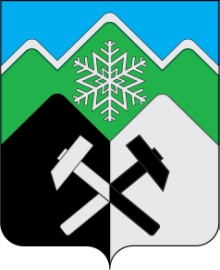 КЕМЕРОВСКАЯ ОБЛАСТЬ - КУЗБАССТАШТАГОЛЬСКИЙ МУНИЦИПАЛЬНЫЙ РАЙОНАДМИНИСТРАЦИЯТАШТАГОЛЬСКОГО МУНИЦИПАЛЬНОГО РАЙОНАПОСТАНОВЛЕНИЕот «29» сентября 2021    №1133-пОБ УТВЕРЖДЕНИИ АДМИНИСТРАТИВНОГО РЕГЛАМЕНТА ПРЕДОСТАВЛЕНИЯ МУНИЦИПАЛЬНОЙ УСЛУГИ «ПРЕДОСТАВЛЕНИЕ РАЗРЕШЕНИЯ НА УСТАНОВКУ И ЭКСПЛУАТАЦИЮ РЕКЛАМНОЙ КОНСТРУКЦИИ»В целях приведения административного регламента в соответствие с законодательством Российской Федерации,  руководствуясь Федеральным законом от 06.10.2001 №131-ФЗ «Об общих принципах организации местного самоуправления в Российской Федерации», Федеральным законом от 27.07.2010 № 210 - ФЗ «Об организации предоставления государственных и муниципальных услуг» администрация Таштагольского муниципального района постановляет:Утвердить прилагаемый Административный регламент предоставления муниципальной услуги «Предоставления разрешения на установку и эксплуатацию рекламной конструкции» согласно приложению № 1 к настоящему Постановлению.Признать утратившими силу Постановление администрации Таштагольского муниципального района от 10.12.2018 № 1174-п «Об утверждении административного регламента по предоставлению муниципальной услуги «Предоставление разрешения на установку и эксплуатацию рекламной конструкции»».3. Пресс-секретарю Главы Таштагольского муниципального района (М. Л. Кустова) опубликовать настоящее постановление в газете «Красная Шория» и разместить на сайте администрации Таштагольского муниципального района в информационно-телекоммуникационной сети «Интернет».4. Контроль за исполнением постановления возложить на заместителя Главы Таштагольского муниципального района Д.И. Варзанова.5. Настоящее постановление вступает в силу с момента его официального опубликования.Глава Таштагольского муниципального района                                                                    В.Н. МакутаПриложение №1к постановлению администрацииТаштагольского муниципального районаот  «29 » сентября 2021  № 1133-пАДМИНИСТРАТИВНЫЙ РЕГЛАМЕНТпредоставления муниципальной услуги «Предоставление разрешения на установку и эксплуатацию рекламной конструкции»1. Общие положения1.1. Предмет регулированияАдминистративный регламент устанавливает порядок и стандарт предоставления муниципальной услуги «Предоставление разрешения на установку и эксплуатацию рекламной конструкции» (далее - муниципальная услуга), в том числе в электронной форме с использованием федеральной государственной информационной системы «Единый портал государственных и муниципальных услуг (функций)» (далее – ЕПГУ), информационной системы Кемеровской области для предоставления государственных и муниципальных услуг (функций) (далее – РПГУ), с соблюдением норм законодательства Российской Федерации о защите персональных данных, а также состав, последовательность и сроки выполнения административных процедур в процессе предоставления муниципальной услуги в соответствии с требованиями Федерального закона «Об организации предоставления государственных и муниципальных услуг», требования к порядку их выполнения, формы контроля за исполнением административного регламента, досудебный (внесудебный) порядок обжалования решений и действий (бездействия) отдела архитектуры и градостроительства администрации Таштагольского муниципального района (далее – уполномоченный орган), предоставляющей муниципальную услугу, многофункционального центра предоставления государственных и муниципальных услуг (далее – МФЦ), а также их должностных лиц, муниципальных служащих, работников. 1.2. Круг заявителей.Правообладатели земельных участков или их уполномоченные представители, а также иные лица, в случае, предусмотренном (далее – заявители) частью 1.1 статьи 57.3 Градостроительного кодекса Российской Федерации от 29.12.2004 № 190-ФЗ (далее - ГрК РФ).Интересы заявителей могут представлять иные лица в соответствии с законодательством Российской Федерации (далее - представители).От имени физических лиц заявления могут подавать:законные представители (родители, усыновители, опекуны) несовершеннолетних в возрасте до 14 лет;опекуны недееспособных граждан;представители, действующие в силу полномочий, основанных на доверенности или договоре.От имени юридического лица заявления могут подавать:лица, действующие в соответствии с законом, иными правовыми актами и учредительными документами без доверенности;представители в силу полномочий, основанных на доверенности или договоре;участники юридического лица в предусмотренных законом случаях1.3. Требования к порядку информирования о предоставлении муниципальной услуги.1.3.1. Информация по вопросам предоставления муниципальной услуги, сведений о ходе предоставления муниципальной услуги предоставляется:специалистом уполномоченного органа при непосредственном обращении заявителя в уполномоченный орган или посредством телефонной связи, в том числе путем размещения на официальном сайте администрации Таштагольского муниципального района в информационно-телекоммуникационной сети «Интернет» (далее – официальный сайт АТМР);путем размещения в федеральной государственной информационной системе «Единый портал государственных и муниципальных услуг (функций)» (далее – ЕПГУ), информационной системе Кемеровской области для предоставления государственных и муниципальных услуг (функций) (далее – РПГУ);путем размещения на информационном стенде в помещении уполномоченного органа, в информационных материалах (брошюры, буклеты, листовки, памятки);путем публикации информационных материалов в средствах массовой информации;посредством ответов на письменные обращения;сотрудником отдела «Мои Документы» государственного автономного учреждения «Уполномоченный многофункциональный центр предоставления государственных и муниципальный услуг на территории Кузбасса» (далее – МФЦ) в соответствии с пунктом 6.3 настоящего административного регламента.1.3.2. Справочная информация о местонахождении, графике работы, контактных телефонах уполномоченного органа, адресе электронной почты уполномоченного органа размещена на официальном сайте АТМР, в федеральной государственной информационной системе «Федеральный реестр государственных и муниципальных услуг (функций)» (далее – федеральный реестр), на  ЕПГУ, РПГУ.Информация о предоставлении муниципальной услуги заявителями может быть получена в сети «Интернет»:- на официальном сайте администрации Таштагольского муниципального района: www.atr42.ru;- на официальном сайте ГАУ «УМФЦ по Кемеровской области» Отдел «Мои документы» Таштагольского района (далее - МФЦ):  http://umfc42.ru;- на Едином портале: www.gosuslugi.ru;1.3.2.1. Сведения о ходе предоставления муниципальной услуги можно получить у сотрудников администрации или специалистов МФЦ. Информация в МФЦ предоставляется при личном обращении в часы приема, посредством электронной почты или по телефону.При ответах на телефонные звонки и устные обращения сотрудник администрации в вежливой (корректной) форме информируют обратившихся по вопросам предоставления муниципальной услуги.Ответ на телефонный звонок должен начинаться с информации о наименовании отдела администрации, фамилии, имени, отчестве (при наличии) и должности специалиста, принявшего телефонный звонок. Время разговора не должно превышать 10 минут.В случае если для подготовки ответа требуется продолжительное время, сотрудник администрации, осуществляющий устное информирование, предлагает заинтересованным лицам направить в орган, оказывающий муниципальную услугу, или в МФЦ письменное обращение о предоставлении консультации по процедуре предоставления муниципальной услуги (в том числе в электронном виде по адресам электронной почты).1.3.3. Порядок, форма, место размещения и способы получения справочной информации:К справочной информации относится:место нахождения и графики работы АТМР, МФЦ, государственных и муниципальных органов и организаций, обращение в которые необходимо для получения муниципальной услуги;справочные телефоны АТМР, МФЦ, организаций, участвующих в предоставлении муниципальной услуги;адреса официального сайта, а также электронной почты и (или) формы обратной связи АТМР, МФЦ  в сети «Интернет».Справочная информация размещена:на информационном стенде, находящемся в здании АТМР;на официальном сайте администрации http://atr42.ru/;в федеральной государственной информационной системе «Федеральный реестр государственных услуг (функций)» (далее – федеральный реестр);в МФЦ;на Едином портале государственных и муниципальных услуг (функций).Также справочную информацию можно получить:при обращении в письменной форме, в форме электронного документа;по телефону.2. Стандарт предоставления муниципальной услуги2.1. Наименование муниципальной услуги «Предоставление разрешения на установку и эксплуатацию рекламной конструкции» (далее – муниципальная услуга). 2.2. Муниципальная услуга предоставляется отделом архитектуры и градостроительства администрации Таштагольского муниципального района (далее – ОАиГ).МФЦ участвует в предоставлении муниципальной услуги в части:- информирования о порядке предоставления муниципальной услуги;- приема заявлений и документов, необходимых для предоставления муниципальной услуги;- выдачи результата предоставления муниципальной услуги.При предоставлении муниципальной услуги осуществляется взаимодействие с:- Управлением Федеральной службы государственной регистрации, кадастра и картографии по Кемеровской области - Кузбассу;- Филиалом Федерального государственного бюджетного учреждения «Федеральная кадастровая палата Федеральной службы государственной регистрации, кадастра и картографии» по Кемеровской области - Кузбассу;Запрещается требовать от заявителя осуществления действий, в том числе согласований, необходимых для получения муниципальной услуги и связанных с обращением в иные государственные органы, органы местного самоуправления, организации, за исключением получения услуг, включенных в перечень услуг, утвержденных нормативным правовым актом Совета народных депутатов муниципального образования «Таштагольский муниципальный район».2.3. Результатом предоставления муниципальной услуги является - выдача разрешения на установку и эксплуатацию рекламной конструкции (далее – Разрешения);- решение об отказе в выдаче Разрешения.Результат предоставления муниципальной услуги может быть получен:в уполномоченном органе на бумажном носителе при личном обращении;в МФЦ на бумажном носителе при личном обращениипочтовым отправлением на бумажном носителе;отправлением на адрес электронной почты в форме электронного документа, подписанного электронной подписью;на ЕПГУ, РПГУ (при наличии технической возможности), в том числе в форме электронного документа, подписанного электронной подписью.2.4. Срок предоставления муниципальной услуги составляет не более 60 дней со дня получения заявления.В случае поступления в уполномоченный орган заявления о выдаче разрешения на установку рекламной конструкции со всеми необходимыми документами, перечень которых установлен в пункте 2.6.1 настоящего административного регламента, с приложением согласований (заключений) уполномоченных органов в соответствии с их компетенцией, полученных не ранее, чем за 6 месяцев до даты обращения заявителя с заявлением о выдачи разрешения, срок осуществления процедуры составляет не более 30 дней со дня получения соответствующего заявления.2.5. Перечень нормативных правовых актов, регулирующих предоставление муниципальной услуги (с указанием их реквизитов и источников официального опубликования), размещен на официальном сайте АТМР, в федеральном реестре, на ЕПГУ, РПГУ. Перечень нормативных правовых актов Российской Федерации, Кемеровской области-Кузбасса и муниципальных правовых актов администрации Таштагольского муниципального района, регулирующих предоставление муниципальной услуги, с указанием их реквизитов и источников официального опубликования, размещается на официальном сайте администрации Таштагольского муниципального района, в федеральной государственной информационной системе «Федеральный реестр государственных и муниципальных услуг (функций)» (далее - федеральный реестр) и на Едином портале государственных и муниципальных услуг (www.gosuslugi.ru, www.госуслуги.рф).». Уполномоченный орган обеспечивает размещение и актуализацию перечня нормативных правовых актов, регулирующих предоставление муниципальной услуги, на официальном сайте АТМР, а также в соответствующем разделе федерального реестра.2.6. Исчерпывающий перечень документов, необходимых в соответствии с законодательными или иными нормативными правовыми актами для предоставления муниципальной услуги, услуг, необходимых и обязательных для предоставления муниципальной услуги.2.6.1. Исчерпывающий перечень документов, необходимых для предоставления муниципальной услуги.2.6.1.1. Заявление о предоставлении разрешения на установку рекламной конструкции в количестве двух экземпляров. Заявителю предоставляется возможность получения формы заявления в электронном виде с помощью Единого портала;2.6.1.2. Выписка из Единого государственного реестра юридических лиц (для юридических лиц), выписка из Единого государственного реестра индивидуальных предпринимателей (для индивидуальных предпринимателей), сформированная по состоянию не ранее чем за три месяца до обращения;2.6.1.3. Подтверждение (в письменной форме или в форме электронного документа с использованием единого портала государственных и муниципальных услуг) согласия собственника или иного законного владельца соответствующего недвижимого имущества на присоединение к этому имуществу рекламной конструкции либо копию договора на установку и эксплуатацию рекламной конструкции, заключенного с собственником земельного участка, здания или иного недвижимого имущества, к которому присоединяется рекламная конструкция, либо с лицом, управомоченным собственником такого имущества, в том числе с арендатором;2.6.1.4. Копии документов, подтверждающих право собственности или иные законные права на недвижимое имущество, к которому присоединяется рекламная конструкция (для заявителей, являющихся правообладателями соответствующего недвижимого имущества);2.6.1.5. Копия протокола общего собрания собственников помещений в многоквартирном доме о передаче в пользование иным лицам общего имущества собственников помещений в многоквартирном доме предоставляется в случае размещения рекламной конструкции на стенах или фасадах жилых домов.Проведение общего собрания собственников помещений в многоквартирном доме по вопросу установки и эксплуатации рекламной конструкции с использованием общего имущества допускается посредством заочного голосования с использованием государственной информационной системы жилищно-коммунального хозяйства.2.6.1.6. Фотофиксация - фотография предполагаемого места размещения рекламной конструкции, дающая четкое представление о том, какие близлежащие рекламные конструкции, дорожные знаки, здания, участки дороги находятся вблизи предполагаемого места установки рекламной конструкции;2.6.1.7. Схема привязки рекламной конструкции на плане города (М 1:500) с указанием предполагаемого места установки рекламной конструкции, а также расстояния до ближайших существующих объектов (зданий, дорожных знаков, пешеходных переходов, перекрестков, ближайших рекламных конструкций, остановок и т.д.) предоставляется в случае размещения отдельно стоящей стационарной рекламной конструкции;2.6.1.8. Эскизный проект рекламной конструкции, выполненный в цвете и представляющий фронтальные виды рекламной конструкции с габаритными размерами и площадью;2.6.1.9. Проектно-конструкторская документация на рекламную конструкцию с указанием материалов, параметров и основных узлов конструкции предоставляется в случае размещения отдельно стоящей стационарной рекламной конструкции;2.6.1.10. Платежное поручение об оплате государственной пошлины;2.6.1.11. Разрешение на отклонение от предельных параметров разрешенного строительства, реконструкции (в случае, если заявителю было представлено такое разрешение в соответствии со статьей 40 ГрК РФ);2.6.1.12. Паспорт гражданина Российской Федерации (для физических лиц и индивидуальных предпринимателей) и доверенность на представителя Заявителя (в случае представительства), оформленная в установленном порядке, на право предоставления интересов по оформлению разрешительной документации (подача заявления, получения решения органа предоставления муниципальной услуги).Все прилагаемые к заявлению документы подписываются Заявителем, копии документов, указанные в п.2.6.1 заверяются Заявителем и представляются одновременно с подлинниками, которые после сверки с копиями предоставляемых документов возвращаются Заявителю.2.6.2. Перечень документов (их копии или сведения, содержащиеся в них), необходимых для предоставления муниципальной услуги, получаемых Таштагольского муниципального района в государственных органах, органах местного самоуправления и подведомственных государственным органам или органам местного самоуправления организациях, в распоряжении которых находятся указанные документы, в срок не позднее трех рабочих дней со дня получения заявления о выдаче разрешения на установку и эксплуатацию рекламной конструкции, если застройщик не представил указанные документы самостоятельно:1) выписка из Единого государственного реестра юридических лиц (для юридических лиц), выписка из Единого государственного реестра индивидуальных предпринимателей (для индивидуальных предпринимателей), сформированная по состоянию не ранее чем за три месяца до обращения;2) копии документов, подтверждающих право собственности или иные законные права на недвижимое имущество, к которому присоединяется рекламная конструкция (для заявителей, являющихся правообладателями соответствующего недвижимого имущества);3) разрешение на отклонение от предельных параметров разрешенного строительства, реконструкции (в случае, если заявителю было представлено такое разрешение в соответствии со статьей 40 ГрК РФ);4) платежное поручение об оплате государственной пошлины;По межведомственным запросам администрации Таштагольского муниципального района документы (их копии или сведения, содержащиеся в них) предоставляются государственными органами, органами местного самоуправления и подведомственными государственным органам или органам местного самоуправления организациями, в распоряжении которых находятся указанные документы, в срок не позднее трех рабочих дней со дня получения соответствующего межведомственного запроса.Перечень документов необходимых для предоставления муниципальной услуги, которые предоставляются заявителем самостоятельно, если указанные документы (их копии или сведения, содержащиеся в них) отсутствуют в Едином государственном реестре недвижимости или едином государственном реестре заключений:1) выписка из Единого государственного реестра юридических лиц (для юридических лиц), выписка из Единого государственного реестра индивидуальных предпринимателей (для индивидуальных предпринимателей), сформированная по состоянию не ранее чем за три месяца до обращения;2) копии документов, подтверждающих право собственности или иные законные права на недвижимое имущество, к которому присоединяется рекламная конструкция (для заявителей, являющихся правообладателями соответствующего недвижимого имущества);3) разрешение на отклонение от предельных параметров разрешенного строительства, реконструкции (в случае, если заявителю было представлено такое разрешение в соответствии со статьей 40 ГрК РФ);4) платежное поручение об оплате государственной пошлины;5) схема привязки рекламной конструкции на плане города (М 1:500) с указанием предполагаемого места установки рекламной конструкции, а также расстояния до ближайших существующих объектов (зданий, дорожных знаков, пешеходных переходов, перекрестков, ближайших рекламных конструкций, остановок и т.д.) предоставляется в случае размещения отдельно стоящей стационарной рекламной конструкции;6) эскизный проект рекламной конструкции, выполненный в цвете и представляющий фронтальные виды рекламной конструкции с габаритными размерами и площадью;7) проектно-конструкторская документация на рекламную конструкцию с указанием материалов, параметров и основных узлов конструкции предоставляется в случае размещения отдельно стоящей стационарной рекламной конструкции;В случае, если заявитель не представил указанные документы самостоятельно, уполномоченный орган запрашивает их в рамках межведомственного электронного взаимодействия.Предельный срок предоставления документов в электронном виде из других органов в рамках системы межведомственного электронного взаимодействия составляет 5 рабочих дней.Неполучение или несвоевременное получение документов, запрошенных в порядке межведомственного информационного взаимодействия, не может являться основанием для отказа в предоставлении муниципальной услуги.2.7. Внесение изменений в разрешение на установку и эксплуатацию рекламной конструкции (в том числе в связи с необходимостью продления срока действия разрешения на строительство) осуществляется на основании: Уведомлением о смене собственника земельного участка, здания или иного недвижимого имущества, к которому присоединяется рекламная конструкция, либо арендатора;Одновременно с уведомлениями заявитель вправе представить в уполномоченный орган копии указанных документов. В случае, если документы не представлены заявителем, то орган,  уполномоченный на выдачу разрешения на установку и эксплуатацию рекламной конструкции, обязан запросить такие документы или сведения, содержащиеся в них, в соответствующих органах государственной власти или органах местного самоуправления.Правоустанавливающие документы на земельный участок предоставляются заявителем самостоятельно, если указанные документы (их копии или сведения, содержащиеся в них) отсутствуют в Едином государственном реестре прав недвижимости.2.8. Запрещается требовать от заявителя:- предоставления документов и информации или осуществления действий, предоставление или осуществление которых не предусмотрено нормативными правовыми актами, регулирующими отношения, возникающие в связи с предоставлением муниципальной услуги;- предоставления документов и информации, которые в соответствии с нормативными правовыми актами Российской Федерации, нормативными правовыми актами Кемеровской области, муниципальными правовыми актами находятся в распоряжении органов, предоставляющих муниципальные услуги, иных государственных органов, органов местного самоуправления, организаций, участвующих в предоставлении государственных или муниципальных услуг. 2.9. Отказ в приеме документов, необходимых для предоставления муниципальной услуги, законодательством Российской Федерации не предусмотрен.2.10. Исчерпывающий перечень оснований для приостановления и (или) отказа в предоставлении муниципальной услуги законодательством Российской Федерации не предусмотрены.2.11. Основаниями для отказа в выдаче разрешения на установку и эксплуатацию рекламной конструкции является отсутствие документов, предусмотренных пунктами 2.6.1 настоящего административного регламента или несоответствии представленных документов требованиям к установке и эксплуатации рекламной конструкции, установленным на дату подачи заявления на предоставление муниципальной услуги:- несоответствие проекта рекламной конструкции и ее территориального размещения требованиям технического регламента;- несоответствие установки рекламной конструкции в заявленном месте схеме территориального планирования или генеральному плану городских и сельских поселений;- нарушение требований нормативных актов по безопасности движения транспорта;- нарушение внешнего архитектурного облика сложившейся застройки Таштагольского муниципального района, а также городских и сельских поселений;- нарушение требований законодательства Российской Федерации об объектах культурного наследия (памятниках истории и культуры) народов Российской Федерации, их охране и использовании;- нарушение требований, установленных частями 5.1 - 5.7 и 9.1 ст.19 Федерального закона «О рекламе».Неполучение или несвоевременное получение документов, указанных в п. 2.6.2 настоящего административного регламента и запрошенных в государственных органах, органах местного самоуправления и подведомственных государственным органам или органам местного самоуправления организациях, в распоряжении которых находятся указанные документы, не может являться основанием для отказа в выдаче разрешения на установку и эксплуатацию рекламной конструкции. 2.12. Основанием для отказа во внесении изменений в разрешение на установку и эксплуатацию рекламной конструкции (в том числе в связи с необходимостью продления срока действия разрешения на установку и эксплуатацию рекламной конструкции) является:1) отсутствие в уведомлении о переходе прав на земельный участок, здание или иное недвижимое имущество, к которому присоединяется рекламная конструкция, реквизитов документов, предусмотренных пунктом 2.8 административного регламента, или отсутствие правоустанавливающего документа на земельный участок, здание или иное недвижимое имущество, к которому присоединяется рекламная конструкция, в случае, если указанные документы (их копии или сведения, содержащиеся в них) отсутствуют в Едином государственном реестре недвижимости, и они не представлены заявителем самостоятельно, либо отсутствие документов, предусмотренных пунктом 2.6. административного регламента, в случае поступления заявления о внесении изменений в разрешение на установку и эксплуатацию рекламной конструкции, кроме заявления о внесении изменений в разрешение на установку и эксплуатацию рекламной конструкции исключительно в связи с продлением срока действия такого разрешения;2) недостоверность сведений, указанных в уведомлении о переходе прав на земельный участок, здание или иное недвижимое имущество, к которому присоединяется рекламная конструкция;3) несоответствие планируемого размещения рекламного объекта требованиям, установленным в разрешении, в случае поступления заявления Заявителя о внесении изменений в разрешение на установку и эксплуатацию рекламной конструкции, кроме заявления о внесении изменений в разрешение на установку и эксплуатацию рекламной конструкции исключительно в связи с продлением срока действия такого разрешения;4) наличие у уполномоченных на выдачу разрешений на строительство органа местного самоуправления информации о выявленном в рамках муниципального земельного контроля факте отсутствия начатых работ по установке, эксплуатации на день подачи заявления о внесении изменений в разрешение на установку и эксплуатацию рекламной конструкции в связи с продлением срока действия такого разрешения.5) подача заявления о внесении изменений в разрешение на установку менее чем за десять рабочих дней до истечения срока действия разрешения на установку и эксплуатацию рекламной конструкции.2.13. Муниципальная услуга предоставляется без взимания платы. Заявителем уплачивается государственная пошлина в размерах и порядке, установленном законодательством Российской Федерации о налогах и сборах.2.14. Максимальный срок ожидания в очереди для заявителей при подаче заявления о предоставлении муниципальной услуги и при получении результата предоставления муниципальной услуги – не более 15 минут.Регистрация заявления, поступившего в ходе личного обращения заявителем в орган, оказывающий услугу, осуществляется в течение 15 минут с момента поступления указанного заявления.Заявление, поступившее в орган, оказывающий услугу, с помощью Единого портала или через МФЦ, регистрируется сотрудником администрации или специалистом МФЦ в день поступления.2.15. Требования к помещениям, в которых предоставляется муниципальная услуга, к  залу ожидания, местам для заполнения запросов о предоставлении муниципальной услуги, информационным стендам с образцами их заполнения и перечнем документов, необходимых для предоставления муниципальной услуги, в том числе к обеспечению доступности для инвалидов указанных объектов в соответствии с законодательством Российской Федерации о социальной защите инвалидов.Помещения, в которых осуществляются действия по предоставлению муниципальной услуги, обеспечиваются компьютерами, средствами связи, включая доступ к сети «Интернет», оргтехникой, канцелярскими принадлежностями, информационными и справочными материалами, наглядной информацией, доступом к региональной системе межведомственного электронного взаимодействия, а также обеспечивается доступность для инвалидов к указанным помещениям в соответствии с законодательством Российской Федерации о социальной защите инвалидов.2.15.1. Помещения для предоставления муниципальной услуги размещаются преимущественно на нижних этажах зданий. Помещения оборудуются пандусами, пассажирскими лифтами или подъемными платформами для обеспечения доступа инвалидов на креслах - колясках на этажи выше или ниже этажа основного входа в здание (первого этажа), санитарно-техническим помещениям (доступным для инвалидов), расширенными проходами, позволяющими обеспечить беспрепятственный доступ заявителей, включая заявителей, использующих кресла - коляски.В связи с тем, что отдел архитектуры и градостроительства администрации Таштагольского муниципального района, предоставляющий муниципальную услугу, расположен на 4 этаже, для реализации прав инвалидов, прием граждан и их обращений осуществляется следующим образом.При личном обращении вышеуказанных граждан в Администрацию для получения муниципальной услуги гражданин обращается за помощью в службу диспетчеров 05, расположенную на 1 этаже Администрации, либо в кабинете № 106, где осуществляется общий прием граждан. После этого сотрудники службы диспетчеров 05 / 106 кабинета, по телефону приглашают специалиста отдела архитектуры и градостроительства для предоставления муниципальной услуги.Первый этаж Администрации оборудован санитарно – техническим помещением (доступным для инвалидов), расширенными проходами для прохождения в 106 кабинет, где осуществляется прием, все эти меры, позволяют обеспечить беспрепятственный доступ заявителей, включая заявителей, использующих кресла-коляски.В 106 кабинете, где предоставляется муниципальная услуга, расположение интерьера, подбор и расстановка приборов и устройств, технологического и иного оборудования соответствует пределам, установленным для зоны досягаемости заявителей, находящихся в креслах – колясках.Рабочее место специалистов органа, предоставляющего муниципальную услугу, оснащается настенной вывеской или настольной табличкой с указанием фамилии, имени, отчества и должности. Указатели должны быть четкими, заметными и понятными, с дублированием необходимой для инвалидов звуковой либо зрительной информации, или предоставлением текстовой и графической информации знаками, выполненными рельефно – точечным шрифтом Брайля.Места ожидания и приема заявителей оборудуются стульями и (или) кресельными секциями, и (или) скамьями. В местах ожидания предоставления муниципальной услуги предусматриваются доступные места общественного пользования (туалеты).Места для заполнения документов оборудуются стульями, столами, обеспечиваются бланками заявлений, раздаточными информационными материалами, письменными принадлежностями.Места предоставления муниципальной услуги оборудуются средствами пожаротушения и оповещения о возникновении чрезвычайной ситуации. На видном месте размещаются схемы размещения средств пожаротушения и путей эвакуации посетителей и работников органа, предоставляющего муниципальную услугу.Информационные материалы, предназначенные для информирования заявителей о порядке предоставления муниципальной услуги, размещаются на информационных стендах, расположенных в местах, обеспечивающих доступ к ним заявителей, и обновляются по мере изменения действующего законодательства, регулирующего предоставление муниципальной услуги, и справочных сведений.На парковке автотранспортных средств, расположенной на территории, прилегающей к зданию администрации Таштагольского муниципального района, выделяется не менее 10 процентов мест (но не менее одного места) для парковки специальных автотранспортных средств инвалидов.В органе, предоставляющем муниципальную услугу, обеспечивается:- допуск сурдопереводчика, тифлосурдопереводчика;- сопровождение инвалидов, имеющих стойкие нарушения функции зрения и самостоятельного передвижения;- допуск собаки-проводника при наличии документа, подтверждающего ее специальное обучение, выданного по форме и в порядке, установленным федеральным органом исполнительной власти, осуществляющим функцию по выработке и реализации государственной политики и нормативно-правовому регулированию в сфере социальной защиты населения.2.15.2. Для обеспечения доступности получения муниципальной услуги маломобильными группами населения здания и сооружения, в которых оказывается услуга, оборудуются согласно нормативным требованиям, утвержденным приказом Минстроя России от 14.11.2016 № 798/пр «Об утверждении СП 59.13330 «СНиП 35-01-2001 Доступность зданий и сооружений для маломобильных групп населения»». В кабинете по приему маломобильных групп населения имеется медицинская аптечка, питьевая вода. При необходимости сотрудник уполномоченного органа, осуществляющий прием, может вызвать карету неотложной скорой помощи.При обращении гражданина с нарушениями функций опорно-двигательного аппарата работники уполномоченного органа предпринимают следующие действия:открывают входную дверь и помогают гражданину беспрепятственно посетить здание уполномоченного органа, а также заранее предупреждают о существующих барьерах в здании;выясняют цель визита гражданина и сопровождают его в кабинет по приему заявления; помогают гражданину сесть на стул или располагают кресло-коляску у стола напротив специалиста, осуществляющего прием;сотрудник уполномоченного органа, осуществляющий прием, принимает гражданина вне очереди, консультирует, осуществляет прием заявления с необходимыми документами, оказывает помощь в заполнении бланков, копирует документы;по окончании предоставления муниципальной услуги сотрудник уполномоченного органа, осуществляющий прием, помогает гражданину выйти (выехать) из кабинета, открывает двери, сопровождает гражданина до выхода из здания, и помогает покинуть здание; передает гражданина сопровождающему лицу или по его желанию вызывает автотранспорт и оказывает содействие при его посадке.При обращении граждан с недостатками зрения работники уполномоченного органа предпринимают следующие действия:сотрудник уполномоченного органа, осуществляющий прием, принимает гражданина вне очереди, помогает сориентироваться, сесть на стул, консультирует, вслух прочитывает документы и далее по необходимости производит их выдачу. При общении с гражданином с недостатками зрения необходимо общаться непосредственно с ним самим, а не с сопровождающим его лицом, в беседе пользоваться обычной разговорной лексикой, в помещении не следует отходить от него без предупреждения;сотрудник уполномоченного органа оказывает помощь в заполнении бланков, копирует необходимые документы. Для подписания заявления подводит лист к авторучке гражданина, помогает сориентироваться и подписать бланк. При необходимости выдаются памятки для слабовидящих с крупным шрифтом;по окончании предоставления муниципальной услуги сотрудник уполномоченного органа, осуществляющий прием, помогает гражданину встать со стула, выйти из кабинета, открывает двери, сопровождает гражданина к выходу из здания, и провожает на улицу, заранее предупредив посетителя о существующих барьерах в здании, передает гражданина сопровождающему лицу или по его желанию вызывает автотранспорт.При обращении гражданина с дефектами слуха работники уполномоченного органа предпринимают следующие действия:сотрудник уполномоченного органа, осуществляющий прием граждан с нарушением слуха, обращается непосредственно к нему, спрашивает о цели визита и дает консультацию размеренным, спокойным темпом речи, при этом смотрит в лицо посетителя, говорит ясно, слова дополняет понятными жестами, возможно общение в письменной форме либо через переводчика жестового языка (сурдопереводчика);сотрудник уполномоченного органа, осуществляющий прием, оказывает помощь и содействие в заполнении бланков заявлений, копирует необходимые документы.2.15.3. Требования к комфортности и доступности предоставления муниципальной услуги в МФЦ утверждены постановлением Правительства Российской Федерации от 22.12.2012 № 1376 «Об утверждении Правил организации деятельности многофункциональных центров предоставления государственных и муниципальных услуг».2.16. Показатели доступности и качества муниципальной услуги.2.16.1. Основными показателями доступности и качества предоставления муниципальной услуги являются:расположенность помещений уполномоченного органа, предназначенных для предоставления муниципальной услуги, в зоне доступности к основным транспортным магистралям;степень информированности заявителя о порядке предоставления муниципальной услуги (доступность информации о муниципальной услуге, возможность выбора способа получения информации);возможность выбора заявителем форм обращения за получением муниципальной услуги;доступность обращения за предоставлением муниципальной услуги, в том числе для лиц с ограниченными возможностями здоровья;своевременность предоставления муниципальной услуги в соответствии со стандартом ее предоставления;соблюдение сроков предоставления муниципальной услуги и сроков выполнения административных процедур при предоставлении муниципальной услуги;возможность получения информации о ходе предоставления муниципальной услуги;отсутствие обоснованных жалоб со стороны заявителя по результатам предоставления муниципальной услуги;открытый доступ для заявителей к информации о порядке и сроках предоставления муниципальной услуги, порядке обжалования действий (бездействия) уполномоченного органа, руководителя уполномоченного органа либо специалиста уполномоченного органа;наличие необходимого и достаточного количества специалистов уполномоченного органа, а также помещений уполномоченного органа, в которых осуществляется прием заявлений и документов от заявителей.2.16.2. Уполномоченными органами обеспечивается создание инвалидам и иным маломобильным группам населения следующих условий доступности муниципальной услуги в соответствии с требованиями, установленными законодательными и иными нормативными правовыми актами:оказание инвалидам помощи, необходимой для получения в доступной для них форме информации о правилах предоставления муниципальной услуги, в том числе об оформлении необходимых для получения муниципальной услуги документов, о совершении ими других необходимых для получения муниципальной услуги действий;предоставление муниципальной услуги инвалидам по слуху, при необходимости, с использованием русского жестового языка, включая обеспечение допуска в помещение сурдопереводчика, тифлосурдопереводчика;оказание помощи инвалидам в преодолении барьеров, мешающих получению муниципальной услуги наравне с другими лицами.2.16.3. При предоставлении муниципальной услуги взаимодействие заявителя со специалистом уполномоченного органа осуществляется при личном обращении заявителя:для получения информации по вопросам предоставления муниципальной услуги;для подачи заявления и документов;для получения информации о ходе предоставления муниципальной услуги;для получения результата предоставления муниципальной услуги.Продолжительность взаимодействия заявителя со специалистом уполномоченного органа не может превышать 15 минут.2.16.4. Предоставление муниципальной услуги в МФЦ возможно при наличии заключенного соглашения о взаимодействии между уполномоченным органом и МФЦ. Уполномоченный орган обеспечивает информирование заявителей о возможности получения муниципальной услуги на базе МФЦ. В случае подачи заявления о предоставлении муниципальной услуги в МФЦ непосредственное предоставление муниципальной услуги осуществляется уполномоченным органом.Предоставление муниципальной услуги посредством запроса о предоставлении двух и более государственных и (или) муниципальных услуг (комплексного запроса) в МФЦ при однократном обращении заявителя не осуществляется.2.17. Иные требования, в том числе учитывающие особенности предоставления муниципальной услуги по экстерриториальному принципу и особенности предоставления муниципальной услуги в электронной форме.2.17.1. Предоставление муниципальной услуги по экстерриториальному принципу невозможно. 2.17.2. Заявитель вправе обратиться за предоставлением муниципальной услуги и подать документы, указанные в пункте 2.6 настоящего административного регламента, при наличии технической возможности в электронной форме через ЕПГУ, РПГУ (при наличии технической возможности) с использованием электронных документов, подписанных электронной подписью в соответствии с требованиями Федерального закона «Об электронной подписи».Уполномоченный орган обеспечивает информирование заявителей о возможности получения  муниципальной услуги через ЕПГУ, РПГУ. Обращение за услугой через ЕПГУ, РПГУ (при наличии технической возможности) осуществляется путем заполнения интерактивной формы заявления (формирования запроса о предоставлении муниципальной услуги, содержание которого соответствует требованиям формы заявления, установленной настоящим административным регламентом) (далее - запрос). Обращение заявителя в уполномоченный орган указанным способом обеспечивает возможность направления и получения однозначной и конфиденциальной информации, а также промежуточных сообщений и ответной информации в электронном виде с использованием электронной подписи в порядке, предусмотренном законодательством Российской Федерации. 2.17.3. При предоставлении муниципальной услуги в электронной форме посредством ЕГПУ, РПГУ (при наличии технической возможности) заявителю обеспечивается:получение информации о порядке и сроках предоставления муниципальной услуги;запись на прием в уполномоченный орган для подачи заявления и документов; формирование запроса; прием и регистрация уполномоченным органом запроса и документов;получение результата предоставления муниципальной услуги;получение сведений о ходе выполнения запроса;осуществление оценки качества предоставления муниципальной услуги;досудебное (внесудебное) обжалование решений и действий (бездействия) уполномоченного органа, руководителя уполномоченного органа либо специалиста уполномоченного органа.2.17.4. При формировании запроса в электронном виде (при наличии технической возможности) заявителю обеспечивается:возможность копирования и сохранения запроса и иных документов, необходимых для предоставления услуги;возможность печати на бумажном носителе копии электронной формы запроса;сохранение ранее введенных в электронную форму запроса значений в любой момент по желанию пользователя, в том числе при возникновении ошибок ввода и возврате для повторного ввода значений в электронную форму запроса;заполнение полей электронной формы запроса до начала ввода сведений заявителем с использованием сведений, размещенных в федеральной государственной информационной системе «Единая система идентификации и аутентификации в инфраструктуре, обеспечивающей информационно-технологическое взаимодействие информационных систем, используемых для предоставления государственных и муниципальных услуг в электронной форме» (далее - ЕСИА), и сведений, опубликованных на ЕГПУ, РПГУ, в части, касающейся сведений, отсутствующих в ЕГПУ, ЕСИА;возможность вернуться на любой из этапов заполнения электронной формы запроса без потери ранее введенной информации;возможность доступа заявителя на ЕГПУ, РПГУ к ранее поданным им запросам.При направлении запроса используется простая электронная подпись, при условии, что личность заявителя установлена при активации учетной записи.Запрос и иные документы, необходимые для предоставления муниципальной услуги, подписанные простой электронной подписью и поданные заявителем, признаются равнозначными запросу и иным документам, подписанным собственноручной подписью и представленным на бумажном носителе.Уполномоченный орган обеспечивает прием документов, необходимых для предоставления муниципальной услуги, и регистрацию запроса без необходимости повторного представления заявителем таких документов на бумажном носителе, если иное не установлено федеральными законами Российской Федерации и принимаемыми в соответствии с ними нормативными актами Правительства Российской Федерации, законами Кемеровской области - Кузбасса и принимаемыми в соответствии с ними нормативными актами Правительства Кемеровской области - Кузбасса.Предоставление муниципальной услуги начинается с момента приема и регистрации уполномоченным органом электронных документов, необходимых для предоставления услуги.В целях получения результата предоставления услуги на бумажном носителе (если заявителем указано в запросе, направленном в уполномоченный орган, через ЕГПУ, РПГУ, о получении результата услуги на бумажном носителе) заявителю на ЕГПУ, РПГУ (при наличии технической возможности) обеспечивается запись на прием в уполномоченный орган, при этом заявителю обеспечивается возможность:ознакомления с расписанием работы уполномоченного органа либо уполномоченного сотрудника уполномоченного органа, а также с доступными для записи на прием датами и интервалами времени приема;записи в любые свободные для приема дату и время в пределах установленного в уполномоченном органе графика приема заявителей.В целях предоставления муниципальной услуги установление личности заявителя может осуществляться в ходе личного приема посредством предъявления паспорта гражданина Российской Федерации либо иного документа, удостоверяющего личность, в соответствии с законодательством Российской Федерации или посредством идентификации и аутентификации в органах, предоставляющих муниципальные услуги, многофункциональных центрах с использованием информационных технологий, предусмотренных частью 18 статьи 14.1 Федерального закона от 27.07. 2006 года № 149-ФЗ «Об информации, информационных технологиях и о защите информации».При предоставлении муниципальной услуги в электронной форме идентификация и аутентификация могут осуществляться посредством:1) единой системы идентификации и аутентификации или иных государственных информационных систем, если такие государственные информационные системы в установленном Правительством Российской Федерации порядке обеспечивают взаимодействие с единой системой идентификации и аутентификации, при условии совпадения сведений о физическом лице в указанных информационных системах;2) единой системы идентификации и аутентификации и единой информационной системы персональных данных, обеспечивающей обработку, включая сбор и хранение, биометрических персональных данных, их проверку и передачу информации о степени их соответствия предоставленным биометрическим персональным данным физического лица.3. Состав, последовательность и сроки выполнения административных процедур, требования к порядку их выполнения, в том числе особенности выполнения административных процедур в электронной форме3.1. Состав, последовательность и сроки выполнения административных процедур (действий).
Предоставление муниципальной услуги включает следующие административные процедуры:
 - прием, регистрация заявления и приложенных документов;
- формирование и направление межведомственных запросов в органы (организации), участвующие в предоставлении муниципальной услуги (при необходимости);
 - подготовка разрешения на установку и эксплуатацию рекламной конструкции (решение об отказе);
- выдача разрешения на установку и эксплуатацию рекламной конструкции, либо решения об отказе в выдаче разрешения.
Осуществление административных процедур и выдача результата предоставления муниципальной услуги в электронной форме предусмотрено (при технической возможности) посредством обращения заявителя через личный кабинет ЕПГУ, РПГУ.
3.1.1. Прием, регистрация заявления и приложенных документов.
Основанием для начала предоставления муниципальной услуги является личное обращение заявителя в ОАиГ, УМФЦ по месту жительства (месту пребывания, месту фактического проживания), с заявлением о выдаче разрешения на установку и эксплуатацию рекламной конструкции, аннулирования такого разрешения и документами; поступление заявления и копий документов в электронной форме через РПГУ (при наличии технической возможности).
3.1.1.1. При личном обращении заявителя в ОАиГ, специалист по регистрации, ответственный за прием документов: 
1) устанавливает личность заявителя на основании документа, удостоверяющего его личность, представителя заявителя - на основании документов, удостоверяющих его личность и полномочия (в случае его обращения);
2) проверяет срок действия документа, удостоверяющего его личность и соответствие данных документа, удостоверяющего личность, данным, указанным в заявлении о выдаче разрешения на установку и эксплуатацию рекламной конструкции, аннулирования такого разрешения и приложенных к нему документах.
3.1.1.2. В ходе приема документов от заявителя специалист по регистрации удостоверяется, что:
1) текст в заявлении на выдачу разрешения на установку и эксплуатацию рекламной конструкции, аннулирование такого разрешения поддается прочтению;
2) в заявлении о выдаче разрешения на установку и эксплуатацию рекламной конструкции, аннулировании такого разрешения, указаны фамилия, имя, отчество (последнее - при наличии) физического лица либо наименование юридического лица;
3) заявление на предоставление муниципальной услуги подписано уполномоченным лицом;
В случае наличия хотя бы одного из перечисленных в пункте 2.9 настоящего административного регламента оснований для отказа в приеме заявления и приложенных к нему документов, специалист по регистрации возвращает их заявителю.
Если указанные выше основания для отказа в приеме документов отсутствуют, заявление подлежит регистрации. 
Специалист по регистрации, ответственный за прием документов регистрирует заявление и ставит отметку о принятии, которая должна содержать дату принятия и порядковый номер.
Максимальный срок выполнения административной процедуры по приему и регистрации заявления при личном обращении не должен превышать 15 мин. 
В день регистрации заявления о выдаче разрешения на установку и эксплуатацию рекламной конструкции и  приложенных к нему документов, специалист, ответственный за прием документов, передает поступившие документы начальнику ОАиГ.
3.1.1.3. При направлении заявления о выдаче разрешения на установку и эксплуатацию рекламной конструкции в электронной форме (при наличии технической возможности) заявителю необходимо заполнить на ЕПГУ, РПГУ электронную форму запроса на предоставление муниципальной услуги, прикрепить к заявлению в электронном виде документы, необходимые для предоставления муниципальной услуги (при наличии).
На ЕПГУ, РПГУ размещается образец заполнения электронной формы заявления (запроса).
Форматно-логическая проверка сформированного заявления (запроса) осуществляется автоматически после заполнения заявителем каждого из полей электронной формы запроса. При выявлении некорректно заполненного поля электронной формы запроса заявитель уведомляется о характере выявленной ошибки и порядке ее устранения посредством информационного сообщения непосредственно в электронной форме запроса.
Специалист, ответственный за прием и выдачу документов, при поступлении заявления и документов в электронном виде: 
- проверяет электронные образы документов на отсутствие компьютерных вирусов и искаженной информации; 
- регистрирует документы в установленном порядке; 
- формирует и направляет заявителю электронное уведомление через ЕПГУ, РПГУ о получении и регистрации от заявителя заявления (запроса) и копий документов, в случае отсутствия технической возможности автоматического уведомления заявителя через ЕПГУ, РПГУ.
Максимальный срок выполнения административной процедуры по приему и регистрации заявления о выдаче разрешения на установку и эксплуатацию рекламной конструкции, аннулировании такого разрешения и приложенных к нему документов в форме электронных документов составляет 1 рабочий день.
Установление личности заявителя при поступлении заявления в форме электронного документа может осуществляться посредством идентификации и аутентификации с использованием информационных технологий, предусмотренных частью 18 статьи 14.1 Федерального закона от 27.07.2006 №149-ФЗ «Об информации, информационных технологиях и о защите информации» (при наличии технической возможности).
При предоставлении муниципальной услуги в электронной форме идентификация и аутентификация могут осуществляться посредством:
1) единой системы идентификации и аутентификации или иных государственных информационных систем, если такие государственные информационные системы в установленном Правительством Российской Федерации порядке обеспечивают взаимодействие с единой системой идентификации и аутентификации, при условии совпадений сведений о физическом лице в указанных информационных системах;
 2) единой системы идентификации и аутентификации и единой информационной системы персональных данных, обеспечивающей обработку, включая сбор и хранение, биометрических персональных данных, их проверку и передачу информации о степени их соответствия предоставленным биометрическим персональным данным физического лица.
3.1.1.4. При обращении заявителя в УМФЦ специалист, ответственный за прием документов: 
- устанавливает личность заявителя на основании документа, удостоверяющего его личность, представителя заявителя - на основании документов, удостоверяющих его личность и полномочия (в случае его обращения);
- проверяет представленное заявление по форме согласно приложению №1 к настоящему административному регламенту о предоставлении муниципальной услуги и документы на предмет:
а) текст в заявлении поддается прочтению;
б) в заявлении указаны фамилия, имя, отчество (последнее - при наличии);
в) заявление подписано уполномоченным лицом;
г) приложены документы, необходимые для предоставления муниципальной услуги;
д) соответствие данных документа, удостоверяющего личность, данным, указанным в заявлении и необходимых документах.
- делает копии подлинников представленных документов, в том числе по отдельным документам без взимания платы в соответствии с постановлением Правительства Российской Федерации от 22.12.2012 №1376 «Об утверждении Правил организации деятельности многофункциональных центров предоставления государственных и муниципальных услуг», заверяет их, возвращает заявителю подлинники документов. При заверении соответствия копии документа подлиннику на копии документа проставляется надпись: «Верно», заверяется подписью сотрудника УМФЦ, принявшего документ, с указанием фамилии, инициалов и даты заверения;
- заполняет сведения о заявителе и представленных документах в автоматизированной информационной системе (АИС УМФЦ);
- выдает расписку в получении документов на предоставление услуги, сформированную в АИС УМФЦ;
- информирует заявителя о сроке предоставления муниципальной услуги, способах получения информации о ходе исполнения муниципальной услуги;
- уведомляет заявителя о том, что невостребованные документы хранятся в УМФЦ в течение 30 дней, после чего передаются в ОАиГ.
Заявление и документы, принятые от заявителя на предоставление муниципальной услуги, передаются в ОАиГ не позднее 1 рабочего дня, следующего за днем регистрации заявления и документов в УМФЦ, посредством личного обращения по сопроводительному реестру, содержащему дату и отметку о передаче, оформленному в двух экземплярах. 
Указанный реестр заверяется сотрудником УМФЦ и передается специалисту ОАиГ под подпись. Один экземпляр сопроводительного реестра остается в ОАиГ и хранится как документ строгой отчетности отдельно от личных дел, второй - хранится в УМФЦ. В заявлении производится отметка с указанием реквизитов реестра, по которому переданы заявление и документы.
3.1.1.5. Критерием принятия решения является поступление заявления о выдаче разрешения на установку и эксплуатацию рекламной конструкции, аннулировании такого разрешения и приложенных к нему документов.
Результатом административной процедуры является регистрация заявления о выдаче разрешения на установку и эксплуатацию рекламной конструкции.
 Информация о приеме заявления о выдаче разрешения на установку и эксплуатацию рекламной конструкции, и приложенных к нему документов фиксируется в журнале выданных разрешений на установку и эксплуатацию рекламных конструкций.
3.1.2. Формирование и направление межведомственных запросов в органы (организации), участвующие в предоставлении муниципальной услуги (при необходимости).
Основанием для начала административной процедуры является наличие заявления и документов, указанных в подпункте 2.6.1 настоящего административного регламента. 
 Специалист ОАиГ, ответственный за предоставление муниципальной услуги после получения зарегистрированных документов, знакомится с заявлением о выдаче разрешения на установку и эксплуатацию рекламной конструкции и приложенными к нему документами. 
В случае, если специалистом будет выявлено, что в перечне представленных документов отсутствуют документы, предусмотренные пунктом 2.6 настоящего административного регламента, принимается решение о направлении соответствующих межведомственных запросов.
Межведомственные запросы направляются в срок не позднее 1 рабочего дня со дня получения заявления о выдаче разрешения и приложенных к нему документов.
Направление межведомственных запросов осуществляется в электронной форме посредством единой системы межведомственного электронного взаимодействия и подключенных к ней региональной системы межведомственного электронного взаимодействия.
Направление межведомственного запроса в бумажном виде допускается только в случае невозможности направления межведомственных запросов в электронной форме.
Уполномоченный специалист ОАиГ обязан принять необходимые меры для получения ответа на межведомственные запросы в установленные сроки.
Направление межведомственного запроса допускается только в целях, связанных с предоставлением муниципальной услуги.
Максимальный срок выполнения данной административной процедуры составляет 5 рабочих дней.
Критерий принятия решения: отсутствие документов, предусмотренных пунктом 2.6 настоящего административного регламента.
Результатом административной процедуры является получение в рамках межведомственного электронного взаимодействия документов (их копий или сведений, содержащихся в них), необходимых для предоставления муниципальной услуги заявителю, либо получение информации, свидетельствующей об отсутствии в распоряжении органов (организаций), участвующих в предоставлении муниципальной услуги, документов (их копий или сведений, содержащихся в них), необходимых для предоставления муниципальной услуги.
Способы фиксации: результат фиксируется в программе «ТехноКад» с автоматическим присвоением даты получения. 
3.1.3. Подготовка разрешения на установку и эксплуатацию рекламной конструкции (решение об отказе).
Основанием для начала предоставления муниципальной услуги является получение специалистом ОАиГ, ответственным за выдачу разрешения на установку и эксплуатацию рекламной конструкции, документов, указанных в подпункте 2.6.1 административного регламента, в том числе по каналам межведомственного информационного взаимодействия.
3.1.3.1. При поступлении документов в целях выдачи разрешения на установку и эксплуатацию рекламной конструкции.
Основанием является поступление документов уполномоченному специалисту ОАиГ, который в течение 7 дней: 
 1) проводит проверку представленных документов на соответствие требованиям, установленных действующим законодательством Российской Федерации, наличия либо отсутствия согласований (заключений) уполномоченных органов;
2) определяет уполномоченные органы, с которыми необходимо получить согласование проекта рекламной конструкции, необходимое для принятия решения о выдаче разрешения или об отказе в его выдаче.
 Уполномоченный специалист ОАиГ в течение 10 дней с момента принятия решения о проведении процедур согласования с уполномоченными органами осуществляет подготовку и направление соответствующих запросов в уполномоченные органы с приложением необходимых документов. 
Уполномоченные органы в срок, установленный действующим законодательством Российской Федерации, начиная с даты получения запроса, определяют возможность установки рекламной конструкции в соответствии с требованиями, относящимися к их компетенции, и оформляют письменные согласования (заключения). В случае несоответствия проекта рекламной конструкции и (или) невозможности размещения в заявленном месте такой рекламной конструкции, в заключении должны быть указаны причины со ссылками на нормативные акты и технические нормы, действующие в сфере компетенции уполномоченных органов.
 Заявитель, заинтересованный в размещении рекламной конструкции, вправе самостоятельно получить вышеуказанные согласования. В случае самостоятельного получения Заявителем согласований, лист согласования с подписями соответствующих должностных лиц и датами согласования должен быть представлен в уполномоченный орган в срок не более тридцати дней со дня его выдачи.
 Критерием принятия решения является наличие либо отсутствие оснований для выдачи разрешения на установку и эксплуатацию рекламной конструкции, указанных в подпункте 2.11 настоящего административного регламента.
Результатом процедуры является подготовка проекта разрешения ОАиГ о выдаче разрешения на установку и эксплуатацию рекламной конструкции, либо решения об отказе в выдаче разрешения по форме согласно приложению №2 к настоящему административному регламенту по истечению 30 дней со дня направления документов в организации, уполномоченные органы согласно результатов полученного согласования (положительного, либо отрицательного). 
            Максимальный срок исполнения данной административной процедуры составляет 47 дней.
Способ фиксации результата выполнения административной процедуры не производится. 
3.1.3.2. Подготовленный проект разрешения на установку и эксплуатацию рекламной конструкции по форме, согласно приложению №3 к настоящему административному регламенту, решения об отказе в выдаче разрешения передается уполномоченным специалистом ОАиГ начальнику ОАиГ для рассмотрения и подписания.
Начальник ОАиГ проверяет правильность подготовленного специалистом ОАиГ проекта разрешения на установку и эксплуатацию рекламной конструкции (решения об отказе в выдаче разрешения) принимает решение о выдаче разрешения путем подписания разрешения в двух экземплярах или об отказе в выдаче такого разрешения путем подписания решения об отказе выдаче разрешения на установку и эксплуатацию рекламной конструкции.
Максимальный срок исполнения данной административной процедуры составляет 1 день.
В случае наличия замечаний по проекту разрешения на установку и эксплуатацию рекламной конструкции (решения об отказе в выдаче разрешения) начальник ОАиГ возвращает проект решения специалисту ОАиГ с резолюцией о доработке. 
3.1.3.4. Начальник ОАиГ при отсутствии замечаний:
1) подписывает разрешение на установку и эксплуатацию рекламной конструкции на бумажном носителе в двух экземплярах и передает их специалисту ОАиГ, ответственному за выдачу разрешения;
2) подписывает решение об отказе в выдаче разрешения на установку и эксплуатацию рекламной конструкции на бумажном носителе в двух экземплярах и передает их специалисту ОАиГ, ответственному за выдачу разрешения;
3) в случае, если указано в заявлении о выдаче разрешения на установку и эксплуатацию рекламной конструкции, направленном через ЕПГУ, РПГУ (при наличии технической возможности), о получении результата предоставления услуги в электронной форме, подписывает электронной подписью отказ в выдаче разрешения в форме электронного документа;

3.1.3.4. Начальник ОАиГ, передает подписанные документы уполномоченному специалисту ОАиГ, который подготовил разрешение на установку и эксплуатацию рекламной конструкции (решение об отказе в выдаче разрешения) для выдачи заявителю. 
Заявителю подлежит выдаче (в случае выбора заявителем получения результата предоставления услуги в бумажном виде) один экземпляр разрешения (решения об отказе в выдаче разрешения). Второй экземпляр разрешения (решения об отказе в выдаче разрешения) хранится в архиве уполномоченного органа.
Максимальный срок выполнения данной административной процедуры составляет 1 день.
Критерий принятия решения: наличие (отсутствие) оснований для выдачи разрешения на установку и эксплуатацию рекламной конструкции, предусмотренных административным регламентом.
Результатом административной процедуры является поступление к специалисту, ответственному за выдачу документов, подписанного разрешения на установку и эксплуатацию рекламной конструкции (решения об отказе в выдаче разрешения).
Результат выполнения административной процедуры фиксируется в установленном порядке.
3.1.4. Выдача разрешения на установку и эксплуатацию рекламной конструкции, либо решения об отказе в выдаче разрешения.
Основанием для начала административной процедуры является поступление к специалисту ОАиГ подписанного разрешения на установку и эксплуатацию рекламной конструкции, решения об отказе в выдаче разрешения на установку и эксплуатацию рекламной конструкции. 
Ответственным за выполнение данной административной процедуры является главный специалист ОАиГ.
О готовности разрешения на установку и эксплуатацию рекламной конструкции (решения об отказе в выдаче разрешения), заявитель уведомляется посредством телефонной связи. В случае поступления заявления и документов посредством РПГУ (при наличии технической возможности), формирует и направляет заявителю электронное уведомление через РПГУ о готовности результата предоставления муниципальной услуги.
Для получения результатов предоставления муниципальной услуги в бумажном виде, в том числе при направлении запроса на предоставление услуги через РПГУ (при наличии технической возможности), заявитель предъявляет следующие документы:
1) документ, удостоверяющий личность заявителя;
2) документ, подтверждающий полномочия представителя на получение документов (если от имени заявителя действует представитель);
3) оригиналы документов (при наличии), указанные в подпункте 2.6.1 административного регламента, при направлении запроса и документов на предоставление услуги через РПГУ (при наличии технической возможности).
Специалист ОАиГ, ответственный за выдачу документов, при выдаче результата предоставления услуги на бумажном носителе:
1) устанавливает личность заявителя;
2) проверяет правомочия заявителя действовать от его имени при получении документов;
3) находит копию заявления и документы, подлежащие выдаче заявителю;
4) сверяет электронные образы документов с оригиналами (при направлении запроса и документов на предоставление услуги через РПГУ (при наличии технической возможности) и при указании в запросе о получении результата на бумажном носителе);
5) знакомит заявителя с перечнем выдаваемых документов (оглашает названия выдаваемых документов);
6) выдает 1 экземпляр разрешения на установку и эксплуатацию рекламной конструкции, решение об отказе в выдаче разрешения;
7) регистрирует факт выдачи документов заявителю в системе электронного документооборота (при наличии технической возможности) уполномоченного органа и в журнале учета исходящих документов, где указывается число, месяц, год выдачи, фамилия, имя и отчество (последнее - при наличии) лица, получившего документы, номер доверенности (при необходимости), контактный телефон, подпись;
8) отказывает в выдаче разрешения в случаях:
- за выдачей документов обратилось лицо, не являющееся заявителем (его представителем);
- обратившееся лицо отказалось предъявить документ, удостоверяющий его личность;
- оригиналы документов не совпадают с электронными образами документов при направлении запроса и документов на предоставление услуги через РПГУ (при наличии технической возможности) и при указании в запросе о получении результата на бумажном носителе.
В случае подачи заявителем документов в электронном виде посредством РПГУ (при наличии технической возможности) и указании в запросе о получении результата предоставления услуги в электронном виде, специалист, ответственный за выдачу документов, сканирует разрешение (решение об отказе в выдаче разрешения) направляет заявителю через РПГУ, либо направляет в форме электронного документа, подписанного уполномоченным должностным лицом с использованием усиленной квалифицированной электронной подписи, в личный кабинет заявителя на РПГУ (при наличии технической возможности). Оригинал решения заявитель вправе забрать в уполномоченном органе.
Максимальный срок исполнения данной административной процедуры составляет 3 дня.
Критериями принятия решений является наличие подписанного разрешения на установку и эксплуатацию рекламной конструкции, решения об отказе в выдаче разрешения на установку и эксплуатацию рекламной конструкции.
Результат административной процедуры: выдача заявителю одного экземпляра разрешения на установку и эксплуатацию рекламной конструкции (решения об отказе в выдаче разрешения) в бумажном виде или в форме электронного документа.
При направлении заявителю результата муниципальной услуги почтовым отправлением делается соответствующая отметка в журнале регистрации.
Результат выполнения административной процедуры фиксируется в журнале учета исходящих документов.
3.1.5. Порядок исправления допущенных опечаток и ошибок в выданных в результате предоставления муниципальной услуги документах.
Основанием для исправления ошибки (опечатки) является представление заявителем в ОАиГ заявления по форме согласно приложению №4 к настоящему административному регламенту об исправлении ошибок и опечаток в документах, выданных в результате предоставления муниципальной услуги.
К заявлению помимо документов, являющихся основанием для исправления ошибки (опечатки), заявитель прикладывает оригинал документа – результата предоставления муниципальной услуги на бумажном носителе (при наличии). 
Специалист ОАиГ, ответственный за предоставление муниципальной услуги рассматривает заявление, представленное (направленное) заявителем, и проводит проверку указанных в заявлении и документах сведений в срок, не превышающий 2 рабочих дня с даты регистрации соответствующего заявления.
Критерием принятия решения является наличие или отсутствие таких опечаток и (или) ошибок. В случае выявления допущенных опечаток и (или) ошибок в выданных в результате предоставления муниципальной услуги документах должностное лицо уполномоченного органа, ответственное за предоставление муниципальной услуги, осуществляет исправление и замену указанных документов в срок, не превышающий 5 рабочих дней с момента регистрации соответствующего заявления. 
В случае отсутствия опечаток и (или) ошибок в документах, выданных в результате предоставления муниципальной услуги, специалист ОАиГ, ответственный за предоставление муниципальной услуги, письменно сообщает заявителю об отсутствии таких опечаток и (или) ошибок в срок, не превышающий 5 рабочих дней с момента регистрации соответствующего заявления.
Заявление об исправлении ошибок и опечаток в документах, выданных
в результате предоставления муниципальной услуги, может быть представлено заявителем в электронной форме, в том числе через ЕПГУ, РПГУ (при наличии технической возможности).
В случае подачи такого заявления через ЕПГУ, РПГУ исправленный документ в электронном виде или скан документа на бумажном носителе, документ, информирующий об исправлении ошибки в выданных в результате предоставления государственной услуги документах или уведомление об отсутствии ошибки (ошибок) в выданных в результате предоставления муниципальной услуги документах, размещается в личном кабинете заявителя на ЕПГУ, РПГУ.
Критерием принятия решения об исправлении ошибок и опечаток в документах является наличие или отсутствие таких опечаток и (или) ошибок. 
Результатом является выдача (направление) заявителю исправленного взамен ранее выданного документа, являющегося результатом предоставления муниципальной услуги, или сообщение об отсутствии таких опечаток и (или) ошибок.
Результат фиксируется в установленном порядке.
4. Формы контроля за предоставлением муниципальной услуги4.1. Порядок осуществления текущего контроля за соблюдением и исполнением ответственными должностными лицами положений настоящего административного регламента и иных нормативных правовых актов, устанавливающих требования к предоставлению муниципальной услуги, а также принятием решений ответственными лицами.Текущий контроль за соблюдением и исполнением должностными лицами, ответственными за предоставлением муниципальной услуги, положений административного регламента осуществляется заместителем главы администрации Таштагольского муниципального района путем проведения проверок соблюдения и исполнения сотрудником администрации, осуществляющим прием документов, а также должностным лицом, уполномоченным на предоставление муниципальной услуги, положений настоящего административного регламента и иных нормативных правовых актов, устанавливающих требования к предоставлению муниципальной услуги. 4.2. Порядок и периодичность осуществления плановых и внеплановых проверок полноты и качества предоставления муниципальной услуги, в том числе порядок и формы контроля за полнотой и качеством предоставления муниципальной услуги.Контроль за полнотой и качеством предоставления муниципальной услуги включает в себя проведение проверок, выявление и устранение нарушений прав заявителей, принятие решений и подготовку ответов на их обращения, содержащие жалобы на действия (бездействие) сотрудников.Проверки полноты и качества предоставления муниципальной услуги осуществляются на основании локальных актов органа местного самоуправления.Проверки могут быть плановыми и внеплановыми. Порядок и периодичность плановых проверок устанавливаются руководителем уполномоченного органа. При проверке рассматриваются все вопросы, связанные с предоставлением муниципальной услуги (комплексные проверки), или отдельные вопросы (тематические проверки).Внеплановые проверки проводятся для проверки факта устранения ранее выявленных нарушений, а также в случае получения жалоб на действия (бездействие) сотрудников. Проверки также проводятся по конкретному обращению заявителя.Периодичность осуществления плановых проверок – не реже одного раза в квартал.4.3. Ответственность муниципальных служащих органа местного самоуправления и иных должностных лиц за решения и действия (бездействие), принимаемые (осуществляемые) в ходе предоставления муниципальной услуги.По результатам проверок в случае выявления нарушений положений настоящего административного регламента и иных нормативных правовых актов, устанавливающих требования к предоставлению муниципальной услуги, виновные сотрудники и должностные лица несут ответственность в соответствии с законодательством Российской Федерации.Сотрудники, ответственные за прием заявлений и документов, несут персональную ответственность за соблюдение сроков и порядка приема и регистрации документов.Сотрудники, ответственные за подготовку документов, несут персональную ответственность за соблюдение сроков и порядка оформления документов.Сотрудники, ответственные за выдачу (направление) документов, несут персональную ответственность за соблюдение порядка выдачи (направления) документов.Должностное лицо, подписавшее документ, сформированный по результатам предоставления муниципальной услуги, несет персональную ответственность за правомерность принятого решения и выдачи (направления) такого документа лицу, представившему (направившему) заявление.Персональная ответственность сотрудников и должностных лиц закрепляется в их должностных инструкциях в соответствии с требованиями законодательства Российской Федерации.4.4. Положения, характеризующие требования к порядку и формам контроля за предоставлением муниципальной услуги, в том числе со стороны граждан, их объединений и организаций.Контроль за исполнением данного административного регламента со стороны граждан, их объединений и организаций является самостоятельной формой контроля и осуществляется путем направления обращений в администрацию муниципального образования, а также путем обжалования действий (бездействия) и решений, осуществляемых (принятых) в ходе исполнения настоящего административного регламента.Граждане, их объединения и организации вправе направлять замечания и предложения по улучшению качества и доступности предоставления муниципальной услуги.5. Досудебный (внесудебный) порядок обжалования решенийи действий (бездействия) органа, предоставляющегомуниципальную услугу, МФЦ, организаций, а такжеих должностных лиц, муниципальных служащих, работников5.1. Информация для заявителя о его праве подать жалобу на решение и (или) действие (бездействие) органа местного самоуправления и (или) его должностных лиц, муниципальных служащих многофункционального центра, его руководителя, и (или) работника многофункционального центра при предоставлении муниципальной услуги (далее - жалоба).Заявитель имеет право подать жалобу на нарушение порядка предоставления муниципальной услуги, выразившееся в неправомерных решениях и (или) действиях (бездействии) администрации Таштагольского муниципального района, ее должностных лиц, муниципальных служащих, многофункционального центра, его руководителя и (или) работника многофункционального центра, участвующих в предоставлении услуги (далее: жалоба; уполномоченный орган; муниципальные служащие соответственно).Информация для Заявителей об их праве на досудебное (внесудебное) обжалование решений, действий (бездействия), принятых (осуществляемых) в ходе предоставления муниципальной услуги, размещается на ЕПГУ, РПГУ. 5.2. Предмет жалобы.Предметом жалобы являются решения и действия (бездействие) администрации муниципального образования (уполномоченного органа), должностного лица администрации муниципального образования либо муниципального служащего.Заявитель может обратиться с жалобой, в том числе в следующих случаях:- нарушение срока регистрации запроса о предоставлении муниципальной услуги;- нарушение срока предоставления муниципальной услуги;- требование у заявителя документов или информации либо осуществления действий, представление или осуществление которых не предусмотрено нормативными правовыми актами Российской Федерации, нормативными правовыми актами Кемеровской области - Кузбасса, муниципальными правовыми актами для предоставления муниципальной услуги;- отказ в приеме документов, предоставление которых предусмотрено нормативными правовыми актами Российской Федерации, нормативными правовыми актами Кемеровской области - Кузбасса, нормативными правовыми актами муниципального образования «Таштагольский муниципальный район», для предоставления муниципальной услуги у заявителя;- отказ в предоставлении муниципальной услуги, если основания отказа не предусмотрены федеральными законами и принятыми в соответствии с ними иными нормативными правовыми актами Российской Федерации, законами и иными нормативными правовыми актами Кемеровской области Кузбасса, нормативными правовыми актами муниципального образования «Таштагольский муниципальный район»;- затребование с заявителя при предоставлении муниципальной услуги платы, не предусмотренной нормативными правовыми актами Российской Федерации, нормативными правовыми актами Кемеровской области - Кузбасса, нормативными правовыми актами муниципального образования «Таштагольский муниципальный район»;- отказ администрации Таштагольского муниципального района, должностного лица органа, предоставляющего муниципальную услугу, многофункционального центра, работника многофункционального центра в исправлении допущенных опечаток и ошибок в выданных в результате предоставления муниципальной услуги документах, либо нарушение установленного срока таких исправлений;- нарушение срока или порядка выдачи документов по результатам предоставления муниципальной услуги;- приостановление предоставления муниципальной услуги, если основания приостановления не предусмотрены федеральными законами и принятыми в соответствии с ними иными нормативными правовыми актами Российской Федерации, законами и иными нормативными правовыми актами Кемеровской области - Кузбасса, муниципальными правовыми актами;- требование у заявителя при предоставлении муниципальной услуги документов или информации, отсутствие и (или) недостоверность которых не указывались при первоначальном отказе в приеме документов, необходимых для предоставления муниципальной услуги, за исключением случаев, предусмотренных пунктом 4 части 1 статьи 7 Федерального закона 
от 27.07.2010 № 210-ФЗ. В указанном случае досудебное (внесудебное) обжалование заявителем решений и действий (бездействия) МФЦ, работника МФЦ возможно в случае, если на МФЦ, решения и действия (бездействие) которого обжалуются, возложена функция по предоставлению соответствующих муниципальных услуг в полном объеме в порядке, определенном частью 1.3 статьи 16 Федерального закона от 27.07.2010 № 210-ФЗ.5.3. Жалоба должна содержать:- наименование органа, предоставляющего муниципальную услугу, должностного лица органа, предоставляющего муниципальную услугу, либо муниципального служащего, решения и действия (бездействие) которых обжалуются;- фамилию, имя, отчество (последнее - при наличии), сведения о месте жительства заявителя - физического лица либо наименование, сведения о месте нахождения заявителя - юридического лица, а также номер (номера) контактного телефона, адрес (адреса) электронной почты (при наличии) и почтовый адрес, по которым должен быть направлен ответ заявителю;- сведения об обжалуемых решениях и действиях (бездействии) органа, предоставляющего муниципальную услугу, должностного лица органа, предоставляющего муниципальную услугу, либо муниципального служащего;- доводы, на основании которых заявитель не согласен с решением и действием (бездействием) должностного лица либо муниципального служащего, многофункционального центра, работника многофункционального центра, решения и действия (бездействие) которых обжалуются. Заявителем могут быть представлены документы (при наличии), подтверждающие доводы заявителя, либо их копии.5.4. Жалоба подается в письменной форме на бумажном носителе, в электронной форме в орган, предоставляющий муниципальную услугу, многофункциональный центр либо в администрацию Таштагольского муниципального района как учредителя многофункционального центра. Жалобы на решения и действия (бездействие) руководителя органа, предоставляющего муниципальную услугу, подаются в вышестоящий орган либо в случае его отсутствия рассматриваются непосредственно руководителем органа, предоставляющего муниципальную услугу. Жалобы на решения и действия (бездействие) работника многофункционального центра подаются руководителю этого многофункционального центра. Жалобы на решения и действия (бездействие) многофункционального центра подаются учредителю многофункционального центра - Администрации Таштагольского муниципального района.Жалоба на решения и действия (бездействие) органа, предоставляющего муниципальную услугу, должностного лица органа, предоставляющего муниципальную услугу, муниципального служащего, руководителя органа, предоставляющего муниципальную услугу, может быть направлена по почте, через многофункциональный центр, с использованием информационно-телекоммуникационной сети «Интернет», официального сайта органа, предоставляющего муниципальную услугу, единого портала государственных и муниципальных услуг либо регионального портала государственных и муниципальных услуг, а также может быть принята при личном приеме заявителя.Жалоба на решения и действия (бездействие) многофункционального центра, работника многофункционального центра может быть направлена по почте, с использованием информационно-телекоммуникационной сети «Интернет», официального сайта многофункционального центра, ЕПГУ, РПГУ, а также может быть принята при личном приеме заявителя.5.5. Порядок подачи и рассмотрения жалоб на решения и действия (бездействие) многофункционального центра, его работников устанавливается Правительством Российской Федерации.Жалоба на решения и (или) действия (бездействие) органов, предоставляющих муниципальные услуги, должностных лиц органов, предоставляющих муниципальные услуги, либо муниципальных служащих при осуществлении в отношении юридических лиц и индивидуальных предпринимателей, являющихся субъектами градостроительных отношений, процедур, включенных в исчерпывающие перечни процедур в сферах строительства, утвержденные Правительством Российской Федерации в соответствии с частью 3.2. статьи 11.2 Федерального закона от 27.07.2010               № 210-ФЗ, может быть подана такими лицами в порядке, установленном указанной статьей, либо в порядке, установленном антимонопольным законодательством Российской Федерации, в антимонопольный орган.В случае подачи жалобы при личном приеме заявитель представляет документ, удостоверяющий его личность в соответствии с законодательством Российской Федерации.В случае если жалоба подается через представителя заявителя, также представляется документ, подтверждающий полномочия на осуществление действий от имени заявителя. В качестве документа, подтверждающего полномочия на осуществление действий от имени заявителя, представляется:- оформленная в соответствии с законодательством Российской Федерации доверенность (для физических лиц);- оформленная в соответствии с законодательством Российской Федерации доверенность, подписанная руководителем заявителя или уполномоченным этим руководителем лицом (для юридических лиц);- копия решения о назначении или об избрании либо приказа о назначении физического лица на должность, в соответствии с которым такое физическое лицо обладает правом действовать от имени заявителя без доверенности.При подаче жалобы в электронном виде документы могут быть представлены в форме электронных документов, подписанных электронной подписью, вид которой предусмотрен законодательством Российской Федерации, при этом документ, удостоверяющий личность заявителя, не требуется.В случае, если жалоба подана заявителем в орган (должностному лицу), в компетенцию которого не входит принятие решения по жалобе, в течение трех рабочих дней со дня ее регистрации указанный орган направляет жалобу в уполномоченный на ее рассмотрение орган и в письменной форме информирует заявителя о перенаправлении жалобы.При этом срок рассмотрения жалобы исчисляется со дня регистрации жалобы в уполномоченном на ее рассмотрение в органе.5.6. Сроки рассмотрения жалобы.Жалоба, поступившая в орган, предоставляющий муниципальную услугу, многофункциональный центр, Администрации Таштагольского муниципального района как учредителю многофункционального центра, либо в вышестоящий орган, подлежит рассмотрению в течение 15 рабочих дней со дня ее регистрации.В случае обжалования отказа органа, предоставляющего муниципальную услугу, его должностного лица, многофункционального центра в приеме документов у заявителя либо в исправлении допущенных опечаток и ошибок или в случае обжалования заявителем нарушения установленного срока таких исправлений жалоба рассматривается в течение 5 рабочих дней со дня ее регистрации.5.7. Перечень оснований для приостановления рассмотрения жалобы, в случае если возможность приостановления предусмотрена законодательством Российской Федерации и законодательством Кемеровской области - Кузбасса.Оснований для приостановления рассмотрения жалобы законодательством Российской Федерации и законодательством Кемеровской области - Кузбасса не предусмотрено.5.8. Результат рассмотрения жалобы.По результатам рассмотрения жалобы принимается одно из следующих решений:- удовлетворить жалобу;- отказать в удовлетворении жалобы.В случае установления в ходе или по результатам рассмотрения жалобы признаков состава административного правонарушения или преступления специалист органа местного самоуправления, специалист уполномоченного органа, наделенный полномочиями по рассмотрению жалоб, незамедлительно направляет имеющиеся материалы в органы прокуратуры.В удовлетворении жалобы отказывается в следующих случаях:- жалоба признана необоснованной;- наличие вступившего в законную силу решения суда, арбитражного суда по жалобе о том же предмете и по тем же основаниям;- подача жалобы лицом, полномочия которого не подтверждены в порядке, установленном законодательством Российской Федерации;- наличие решения по жалобе, принятого ранее в отношении того же заявителя и по тому же предмету жалобы.Уполномоченный орган вправе оставить жалобу без ответа в следующих случаях:- наличие в жалобе нецензурных либо оскорбительных выражений, угроз жизни, здоровью и имуществу должностного лица, а также членов его семьи;- отсутствие возможности прочитать какую-либо часть текста жалобы, фамилию, имя, отчество (последнее - при наличии) и (или) почтовый адрес заявителя, указанные в жалобе.В случае установления в ходе или по результатам рассмотрения жалобы признаков состава административного правонарушения или признаков состава преступления должностное лицо, уполномоченное на рассмотрение жалоб, незамедлительно направляет соответствующие материалы в органы прокуратуры.5.9. Порядок информирования заявителя о результатах рассмотрения жалобы.Не позднее дня, следующего за днем принятия решения, заявителю в письменной форме и, по желанию заявителя, в электронной форме направляется мотивированный ответ о результатах рассмотрения жалобы.В ответе по результатам рассмотрения жалобы указываются:- наименование органа, предоставляющего муниципальную услугу, рассмотревшего жалобу, должность, фамилия, имя, отчество (последнее - при наличии) его должностного лица, принявшего решение по жалобе;- номер, дата, место принятия решения, включая сведения о должностном лице, решение или действие (бездействие) которого обжалуется;- фамилия, имя, отчество (последнее - при наличии) или наименование заявителя;- основания для принятия решения по жалобе;- принятое по жалобе решение;- в случае если жалоба признана обоснованной, - сроки устранения выявленных нарушений, в том числе срок предоставления результата муниципальной услуги;- сведения о порядке обжалования принятого по жалобе решения.Ответ по результатам рассмотрения жалобы подписывается уполномоченным на рассмотрение жалобы должностным лицом.В случае признания жалобы подлежащей удовлетворению в ответе заявителю, дается информация о действиях, осуществляемых органом, предоставляющим муниципальную услугу, многофункциональным центром, в целях незамедлительного устранения выявленных нарушений при оказании муниципальной услуги, а также приносятся извинения за доставленные неудобства и указывается информация о дальнейших действиях, которые необходимо совершить заявителю в целях получения муниципальной услуги.В случае признания жалобы, не подлежащей удовлетворению в ответе заявителю, даются аргументированные разъяснения о причинах принятого решения, а также информация о порядке обжалования принятого решения, а также информация о порядке обжалования принятого решения.Заявитель вправе обжаловать решения, принятые по результатам рассмотрения жалобы, в порядке, установленном действующим законодательством.5.10. Право заявителя на получение информации и документов, необходимых для обоснования и рассмотрения жалобы.Заявитель имеет право на получение информации и документов, необходимых для обоснования и рассмотрения жалобы, если иное не предусмотрено законом.5.11. Способы информирования заявителей о порядке подачи и рассмотрения жалобы.Информация о порядке подачи и рассмотрения жалобы размещается на официальном сайте администрации муниципального образования в информационно-телекоммуникационной сети «Интернет», на сайте уполномоченного органа в информационно-телекоммуникационной сети «Интернет» (при наличии), ЕПГУ, РПГУ, информационных стендах в помещениях приема и выдачи документов, а также предоставляется непосредственно сотрудниками уполномоченного органа при личном обращении заявителей, телефонам для справок, а также в письменной форме почтовым отправлением либо электронным сообщением по адресу, указанному заявителем.5.12. Порядок досудебного (внесудебного) обжалования решений и действий (бездействия) уполномоченного органа, руководителя уполномоченного органа либо специалиста уполномоченного органа осуществляется в соответствии с Федеральным законом от 27.07.2010 
№ 210-ФЗ, постановлением Правительства Российской Федерации 
от 16.08.2012 № 840 «О порядке подачи и рассмотрения жалоб на решения и действия (бездействие) федеральных органов исполнительной власти и их должностных лиц, федеральных государственных служащих, должностных лиц государственных внебюджетных фондов Российской Федерации, государственных корпораций, наделенных в соответствии с федеральными законами полномочиями по предоставлению государственных услуг в установленной сфере деятельности, и их должностных лиц, организаций, предусмотренных частью 1.1 статьи 16 Федерального закона от 27.07.2010 
№ 210-ФЗ, и их работников, а также многофункциональных центров предоставления государственных и муниципальных услуг и их работников» и постановлением Коллегии Администрации Кемеровской области                         от 11.12.2012 № 562 «Об установлении Особенностей подачи и рассмотрения жалоб на решения и действия (бездействие) исполнительных органов государственной власти Кемеровской области и их должностных лиц, а также государственных гражданских служащих Кемеровской области при предоставлении государственных услуг».6. Особенности выполнения административных процедур (действий) в многофункциональных центрах предоставления государственных и муниципальных услуг.6.1. Предоставление муниципальной услуги в МФЦ осуществляется при наличии заключенного соглашения о взаимодействии между уполномоченным органом и МФЦ. 6.2. Информация по вопросам предоставления муниципальной услуги, сведений о ходе предоставления муниципальной услуги, иным вопросам, связанным с предоставлением муниципальной услуги, а также консультирование заявителей о порядке предоставления муниципальной услуги в МФЦ предоставляется сотрудником МФЦ при непосредственном обращении заявителя в МФЦ или посредством телефонной связи в соответствии с действующим законодательством, регулирующим организацию деятельности МФЦ.Информирование о порядке предоставления муниципальной услуги  осуществляется в соответствии с графиком работы МФЦ.6.3. При личном обращении заявителя в МФЦ сотрудник, ответственный за прием документов:- устанавливает личность заявителя на основании документа, удостоверяющего его личность, представителя заявителя - на основании документов, удостоверяющих его личность и полномочия (в случае его обращения);- делает копии подлинников представленных документов, в том числе по отдельным документам без взимания платы в соответствии с постановлением Правительства Российской Федерации от 22.12.2012 № 1376 «Об утверждении Правил организации деятельности многофункциональных центров предоставления государственных и муниципальных услуг», заверяет их, возвращает заявителю подлинники документов. При заверении соответствия копии документа подлиннику на копии документа проставляется надпись «Верно», заверяется подписью сотрудника МФЦ, принявшего документ, с указанием фамилии, инициалов и даты заверения;- заполняет сведения о заявителе и представленных документах в автоматизированной информационной системе (АИС МФЦ);- выдает расписку в получении документов на предоставление услуги, сформированную в АИС МФЦ;- информирует заявителя о сроке предоставления  муниципальной услуги, способах получения информации о ходе исполнения муниципальной услуги;- уведомляет заявителя  о том, что невостребованные документы хранятся в МФЦ в течение 30 дней, после чего передаются в уполномоченный орган.6.4. Заявление и документы, принятые от заявителя на предоставление муниципальной услуги, передаются в уполномоченный орган не позднее 
1 рабочего дня, следующего за днем регистрации заявления и документов в МФЦ, посредством личного обращения по сопроводительному реестру, содержащему дату и отметку о передаче, оформленному в двух экземплярах. Указанный реестр заверяется сотрудником МФЦ и передается специалисту уполномоченного органа под подпись. Один экземпляр сопроводительного реестра остается в уполномоченном органе и хранится как документ строгой отчетности отдельно от личных дел, второй - хранится в МФЦ. В заявлении производится отметка с указанием реквизитов реестра, по которому переданы заявление и документы.6.5. При обращении заявителя за предоставлением муниципальной услуги через МФЦ выдача результата предоставления муниципальной услуги осуществляется при личном обращении в МФЦ. 6.5.1. Ответственность за выдачу результата предоставления муниципальной услуги несет сотрудник МФЦ, уполномоченный руководителем МФЦ.6.5.2. Для получения результата предоставления муниципальной услуги в МФЦ заявитель предъявляет документ, удостоверяющий его личность и расписку. В случае обращения представителя заявителя представляются документы, удостоверяющие личность и подтверждающие полномочия представителя заявителя.Сотрудник МФЦ, ответственный за выдачу документов, выдает документы  заявителю и регистрирует факт их выдачи в АИС МФЦ. Заявитель подтверждает факт получения документов своей подписью в расписке, которая остается в МФЦ.Если заявитель, не согласившись с перечнем выдаваемых ему документов, отказался проставить свою подпись в получении документов, документы ему не выдаются и работник МФЦ, осуществляющий выдачу документов, на копии заявления на предоставление муниципальной услуги, хранящейся в МФЦ и расписке, проставляет отметку об отказе в получении документов путем внесения слов «Получить документы отказался», заверяет своей подписью. В этом случае МФЦ в течение следующих тридцати дней обеспечивает направление документов, которые заявитель отказался получить, в уполномоченный орган.Невостребованные документы хранятся в МФЦ в течение 30 дней, после чего передаются в уполномоченный орган.6.7. Иные действия, необходимые для предоставления муниципальной услуги, в том числе связанные с проверкой действительности усиленной квалифицированной электронной подписи заявителя, использованной при обращении за получением муниципальной услуги, а также с установлением перечня средств удостоверяющих центров, которые допускаются для использования в целях обеспечения указанной проверки и определяются на основании утверждаемой уполномоченным органом по согласованию с Федеральной службой безопасности Российской Федерации модели угроз безопасности информации в информационной системе, используемой в целях приема обращений за получением муниципальной услуги и (или) предоставления такой услуги, в МФЦ не предусмотрены.6.8. Досудебное (внесудебное) обжалование решений и действий (бездействия) МФЦ, сотрудника МФЦ осуществляется в порядке, предусмотренном пунктом 5.12 настоящего административного регламента.ПРИЛОЖЕНИЕ №1
к административному регламенту
предоставления муниципальной услуги
«Выдача разрешения на установку и 
эксплуатацию рекламной конструкции 
 _____________________________________________________________________________ 
(полное наименование органа местного самоуправления, осуществляющего выдачу 
разрешения на установку и эксплуатацию рекламной конструкции)
от __________________________________________
____________________________________________
(Ф.И.О. (при наличии) гражданина полностью, Ф.И.О. (при наличии) 
 индивидуального предпринимателя (ИП)) полностью или 
 наименование ИП полное, должность и Ф.И.О. (при наличии)
 полностью представителя юридического лица (ЮЛ) и полное
 наименование)
____________________________________________
____________________________________________
(адрес проживания гражданина, местонахождение ИП, ЮЛ) 
____________________________________________
(контактный телефон, адрес электронной почты, почтовый адрес) 
 
ЗАЯВЛЕНИЕ
о выдаче разрешения на установку и эксплуатацию рекламной конструкции
 
 ___________________________________________________________________________ 
 (заявитель)
 Прошу выдать разрешение на установку рекламной конструкции
 
 Сведения о заявителе
Юридический адрес, индекс
 
Фактический адрес, индекс
 
Телефон
 
ИНН
 
ФИО руководителя (должность, телефон)
 
Лица, уполномоченные совершать действия от имени организации
 
 
Срок резервирования места установки конструкции до ______________
 
___________________________________________________________________________ 
(ФИО, полномочия, телефон лица, подавшего заявку)
____________________________________________
(дата подачи заявки) 
____________________________________________
(подпись лица, подавшего заявку)
 
СВЕДЕНИЯ
о рекламной конструкции и месте ее установки
 
 Адрес установки _______________________________________________________
 Тип рекламной конструкции _____________________________________________
 Освещенность __________________________________________________________
 Размеры _______________________________________________________________
 Площадь информационного поля __________________________________________
 Собственник или иной законный владелец недвижимого имущества - места
присоединения рекламной конструкции _______________________________________
___________________________________________________________________________
___________________________________________________________________________
 Правовые основания владения местом установки рекламной конструкции _________
 
 Сведения об общей площади информационных полей рекламных конструкций,
разрешения на установку, которых выданы заявителю и его аффилированным лицам
на территории Кемеровского муниципального округа __________________________
 
Документы, прилагаемые к заявлению (отметить в квадрате любым знаком):
1. Выписка из Единого государственного реестра юридических лиц (для юридических лиц), выписка из Единого государственного реестра индивидуальных предпринимателей (для индивидуальных предпринимателей), сформированная по состоянию не ранее чем за три месяца до обращения.
2. Копия паспорта гражданина Российской Федерации (для физических лиц и индивидуальных предпринимателей) - страницы 2, 3, 5.
3. Подтверждение (в письменной форме) согласия собственника или иного законного владельца соответствующего недвижимого имущества на присоединение к этому имуществу рекламной конструкции либо копию договора на установку и эксплуатацию рекламной конструкции, заключенного с собственником земельного участка, здания или иного недвижимого имущества, к которому присоединяется рекламная конструкция, либо с лицом, управомоченным собственником такого имущества, в том числе с арендатором.
4.Копии документов, подтверждающих право собственности или иные законные права на недвижимое имущество, к которому присоединяется рекламная конструкция (для заявителей, являющихся правообладателями соответствующего недвижимого имущества).
5. Копия протокола общего собрания собственников помещений в многоквартирном доме о передаче в пользование иным лицам общего имущества собственников помещений в многоквартирном доме -предоставляется в случае размещения рекламной конструкции на стенах или фасадах жилых домов.
6.Фотофиксация - фотография предполагаемого места размещения рекламной конструкции, дающая четкое представление о том, какие близлежащие рекламные конструкции, дорожные знаки, здания, участки дороги находятся вблизи предполагаемого места установки рекламной конструкции.
7.Эскизный проект рекламной конструкции, выполненный в цвете и представляющий фронтальные виды рекламной конструкции с габаритными размерами и площадью.
8.Проектно-конструкторская документация на рекламную конструкцию с указанием материалов, параметров и основных узлов конструкции - предоставляется в случае размещения отдельно стоящей рекламной конструкции.
9. Платежное поручение об оплате государственной пошлины.
10. Договор на установку и эксплуатацию рекламной конструкции, заключенный владельцем рекламной конструкции с собственником или иным, указанным в частях 5, 6, 7 статьи 19 Федерального закона от 13.03.2006 №38-ФЗ «О рекламе» законным владельцем земельного участка, здания или иного недвижимого имущества, к которому присоединяется рекламная конструкция.
11. Свидетельство регистрации товарного знака (знака обслуживания) в случае, если в эскизе изображения используется товарный знак (знак обслуживания) рекламодателя.
12. Техническое заключение о безопасном состоянии отдельно стоящей рекламной конструкции, её строительных (несущих) конструкций или крупногабаритной рекламной конструкции, установленной на объекте капитального строительства, в случае выдачи разрешения на эксплуатацию ранее установленной рекламной конструкции, срок действия разрешения которой истек.
13. Доверенность на представителя заявителя (в случае представительства), оформленная в установленном порядке, на право предоставления интересов по оформлению разрешительной документации (подача заявления, получения решения органа предоставления муниципальной услуги).
14. Согласования (заключения) уполномоченных органов (в случае самостоятельного прохождения Заявителем согласований):
Наименование документа
Количество
 
 
 
Технологические характеристики
Размеры конструкции
Не применяется
 Без подсвета
 Внешний подсвет
 Внутренний подсвет
 Технологически сложная конструкция
 Электронное табло
Роллер
Призмавижн
 Автоматически сменная экспозиция
 
 
Высота (см)________________________
Ширина (см)________________________
Площадь (кв. м)_____________________
Параметры конструкции
 Количество сторон __________________
___________________________________
 Количество элементов_______________
Заявитель (представитель Заявителя)___________________________________
 ФИО
Телефоны:
Подпись Заявителя (представителя Заявителя)___________________________
«__» ___________ 20___ г. ____________________________________________
 (подпись) (расшифровка подписи)
МП
ПРИЛОЖЕНИЕ №2
к административному регламенту
предоставления муниципальной услуги
«Выдача разрешения на установку и 
эксплуатацию рекламной конструкции» 
 
РЕШЕНИЕ
№______ от «____» ______________ 20 ____г.
 
об отказе в выдаче разрешения на установку
и эксплуатацию рекламной конструкции
 
 Дано заявителю ___________________________________________________
 (указывается Ф.И.О. (последнее - при наличии) заявителя (представителя)
 ____________________________________________________________________
 Заявителя) либо наименование юридического лица, Ф.И.О. представителя юридического лица)
 
 По результатам рассмотрения предоставленных документов на основании
____________________________________________________________________
 (указывается пункт и реквизиты административного регламента либо иного нормативного правового акта)
 
отказано в предоставлении муниципальной услуги по основаниям
____________________________________________________________________
(указать причину отказа)
 ________________ _________________ /__________________________/
 (должность)                      (подпись,                   фамилия, инициалы)ПРИЛОЖЕНИЕ №3
к административному регламенту
предоставления муниципальной услуги
«Выдача разрешения на установку и 
эксплуатацию рекламной конструкции»
 
 
РАЗРЕШЕНИЕ №__________
на установку и эксплуатацию рекламной конструкции
дата __________________ 
 Тип рекламной конструкции
 
Габаритные размеры рекламной конструкции 
 
Площадь информационного поля рекламной конструкции, кв. м. 
 
Место установки рекламной конструкции 
 
Собственник или иной законный владелец недвижимого имущества - места присоединения рекламной конструкции 
 
Владелец рекламной конструкции
 
Юридический адрес
 
Почтовый адрес
 
Телефон, факс
 
ИНН
 
Период действия разрешения 
 
________________________________(расшифровка подписи)
 (должность)
  
Приложение
к разрешению 
на установку рекламной конструкции 
Схема, фотомонтаж, топографическая съемка 
   
 
 
 
 
 
При установке и эксплуатации рекламной конструкции необходимо:
1. Выполнить работы по установке рекламной конструкции в строгом соответствии с проектно-конструкторской и монтажной документацией.
2. Разместить на рекламной конструкции маркировку Владельца рекламной конструкции с указанием наименования, телефона и номера разрешения на установку рекламной конструкции.
3. Осуществлять за свой счет необходимое обслуживание установленной рекламной конструкции, поддерживая ее эстетическое и техническое состояние в надлежащем виде, своевременно производить замену, ремонт и окраску конструкций, изображений и других элементов.
4. Незамедлительно устранять повреждения конструкции.
5. Обеспечить надлежащее санитарное содержание территории, прилегающей к рекламной конструкции. 
 
Подпись _________________ /_____________________________________/ 
ФИО владельца рекламной конструкции
Начальник уполномоченного органа 
_______________________ ________________________
«_____»____________20___г. 
 
Разрешение подготовил:
_______________________ ________________________
 «_____»____________20___
ПРИЛОЖЕНИЕ №4
к административному регламенту
предоставления муниципальной услуги
«Выдача разрешения на установку и 
эксплуатацию рекламной конструкции»
 
_____________________________________________________________________________ 
(полное наименование органа местного самоуправления, осуществляющего выдачу 
разрешения на установку и эксплуатацию рекламной конструкции)
 от ______________________________________
_________________________________________
 (Ф.И.О. (при наличии) гражданина полностью, Ф.И.О. 
 (при наличии) индивидуального предпринимателя (ИП)) 
 полностью или наименование ИП полное, должность и 
 Ф.И.О. (при наличии) полностью представителя 
 юридического лица (ЮЛ) и полное наименование)
_________________________________________
_________________________________________
 (адрес проживания гражданина, местонахождение ИП, ЮЛ) 
_________________________________________
 (контактный телефон, адрес электронной почты, почтовый адрес) 
Заявление
об исправлении ошибок и опечаток в документах, выданных
в результате предоставления муниципальной услуги
 
Прошу исправить ошибку (опечатку) в 
(реквизиты документа, заявленного к исправлению)
ошибочно указанную информацию 
 
заменить на 
 
Основание для исправления ошибки (опечатки):
 
(ссылка на документацию)
К заявлению прилагаются следующие документы по описи:
1. 
2. 
Должность руководителя организации ________ _____________________________
 (для юридического лица) (подпись) (расшифровка подписи)
Исполнитель:
Телефон:
